Margaret Jane Robin1869 - 1935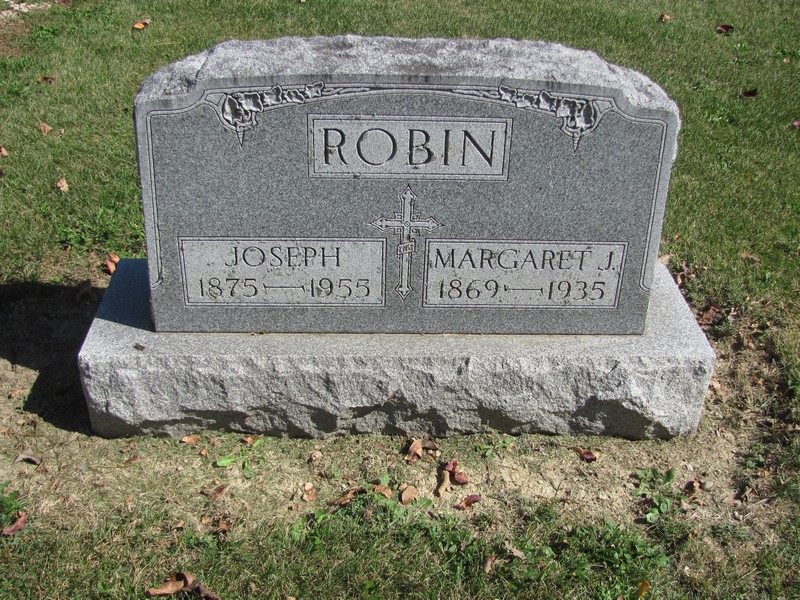 Photo by Jenna LangstonAdams Public Library System (Decatur, IN) online obit abstracts
Publication:  Decatur Daily Democrat; Date:  05 JUL 1935
Title: Robin, Margaret JaneSubject: Obituaries -- R -- 1930-1939
Abstract: